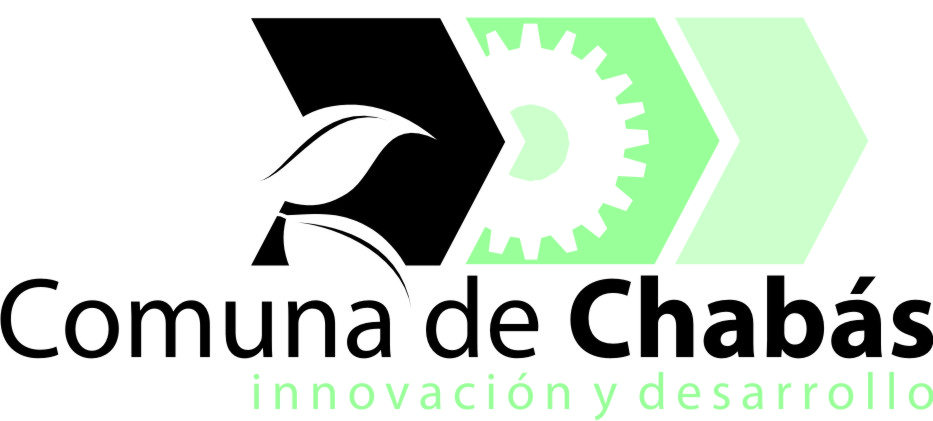                                                                        ORDENANZA  982/16VISTO:                   La facultad que posee la Comisión Comunal a través de su Presidente, de eximir del pago del arancel correspondiente al otorgamiento de la Licencia de Conducir a los bomberos del Cuerpo Activo de nuestra Localidad.CONSIDERANDO:               Que los Bomberos que integran el Cuerpo Activo prestan sus servicios comunitarios ad honorem, donde no reciben una remuneración por la actividad que desarrollan y trabajan incansablemente para cuidar la vida de los habitantes de Chabás, y de la Zona.Por ello:LA COMISIÓN COMUNALSANCIONA LA PRESENTE ORDENANZA1º) Declarar la eximición del arancel retributivo del otorgamiento del la Licencia de Conducir que percibe la Comuna, salvo la Tasa de Seguridad Vial y Sellado Provincial, a todo el personal de Cuerpo Activo de Bomberos Voluntarios de Chabás2º) Regístrese y comuníquese.                                                              Chabás, 21 de Enero de 2016.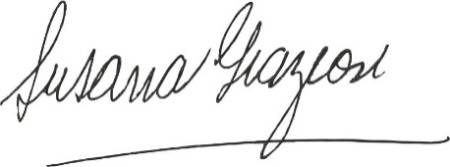 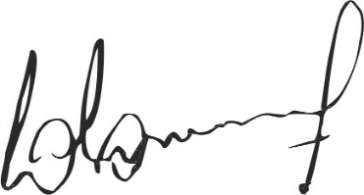                           Susana Graziosi                                                      Dr. Lucas Lesgart                  Secretaria Administrativa                                 Presidente Comuna de Chabás